www.cinematma.weebly.commatma: Rachunek prawdopodobieństwaSprawdzian – liczby rzeczywiste – powtórzenie AGRUPAIMIĘ I NAZWISKO1.W turnieju szachowym wzięło udział 8 zawodników. Ile rozegrano partii, jeśli każdy z zawodników rozegrał jedną partię z każdym z pozostałych zawodników?1.W turnieju szachowym wzięło udział 8 zawodników. Ile rozegrano partii, jeśli każdy z zawodników rozegrał jedną partię z każdym z pozostałych zawodników?1.W turnieju szachowym wzięło udział 8 zawodników. Ile rozegrano partii, jeśli każdy z zawodników rozegrał jedną partię z każdym z pozostałych zawodników?Film: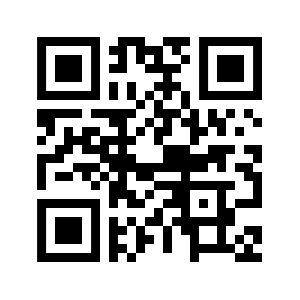 2.Klasa liczy 18 uczniów, w tym 7 dziewcząt. Na ile sposobów można utworzyć czteroosobową delegację, w której wkład wejdą 2 dziewczyny i dwóch chłopców?2.Klasa liczy 18 uczniów, w tym 7 dziewcząt. Na ile sposobów można utworzyć czteroosobową delegację, w której wkład wejdą 2 dziewczyny i dwóch chłopców?2.Klasa liczy 18 uczniów, w tym 7 dziewcząt. Na ile sposobów można utworzyć czteroosobową delegację, w której wkład wejdą 2 dziewczyny i dwóch chłopców?Film: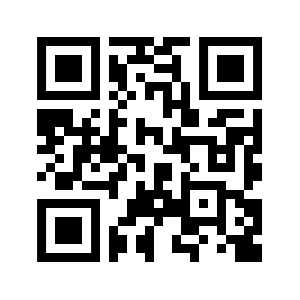 3.Rzucamy 3 razy kostką sześcienną. Wypisz wyniki sprzyjające zdarzeniu A – iloczyn wyrzuconych oczek wynosi 24.3.Rzucamy 3 razy kostką sześcienną. Wypisz wyniki sprzyjające zdarzeniu A – iloczyn wyrzuconych oczek wynosi 24.3.Rzucamy 3 razy kostką sześcienną. Wypisz wyniki sprzyjające zdarzeniu A – iloczyn wyrzuconych oczek wynosi 24.Film: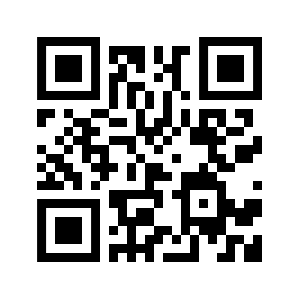 4.Na loterii jest 100 losów, w tym 12 wygrywających. Kupujemy 2 losy. Oblicz prawdopodobieństwo tego, że oba losy będą wygrywające.4.Na loterii jest 100 losów, w tym 12 wygrywających. Kupujemy 2 losy. Oblicz prawdopodobieństwo tego, że oba losy będą wygrywające.4.Na loterii jest 100 losów, w tym 12 wygrywających. Kupujemy 2 losy. Oblicz prawdopodobieństwo tego, że oba losy będą wygrywające.Film: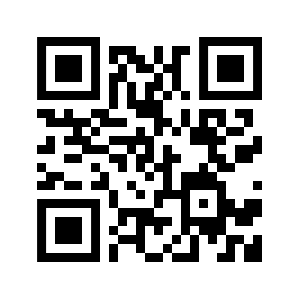 Liczby rzeczywisteSprawdzian – rachunek prawdopodobieństwa – powtórzenie BGRUPAIMIĘ I NAZWISKO5.Na egzaminie należy wylosować 3 pytania z 20. Student potrafi odpowiedzieć na 15 pytań. Zda egzamin, jeśli odpowie na co najmniej 2 pytania. Oblicz prawdopodobieństwo tego, że student zda egzamin, jeśli na pierwsze z wylosowanych pytań nie potrafi odpowiedzieć.5.Na egzaminie należy wylosować 3 pytania z 20. Student potrafi odpowiedzieć na 15 pytań. Zda egzamin, jeśli odpowie na co najmniej 2 pytania. Oblicz prawdopodobieństwo tego, że student zda egzamin, jeśli na pierwsze z wylosowanych pytań nie potrafi odpowiedzieć.5.Na egzaminie należy wylosować 3 pytania z 20. Student potrafi odpowiedzieć na 15 pytań. Zda egzamin, jeśli odpowie na co najmniej 2 pytania. Oblicz prawdopodobieństwo tego, że student zda egzamin, jeśli na pierwsze z wylosowanych pytań nie potrafi odpowiedzieć.Film: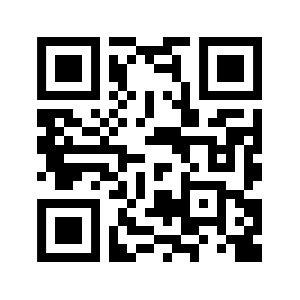 6.Do windy jedenastopiętrowego budynku wsiadło 8 osób. Oblicz prawdopodobieństwo tego, że każda z osób wysiądzie na innym piętrze.6.Do windy jedenastopiętrowego budynku wsiadło 8 osób. Oblicz prawdopodobieństwo tego, że każda z osób wysiądzie na innym piętrze.6.Do windy jedenastopiętrowego budynku wsiadło 8 osób. Oblicz prawdopodobieństwo tego, że każda z osób wysiądzie na innym piętrze.Film: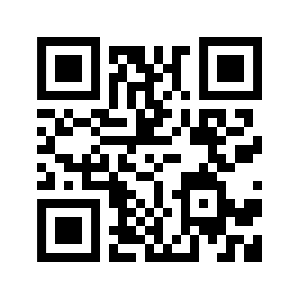 7. Ile jest wszystkich liczb pięciocyfrowych.7. Ile jest wszystkich liczb pięciocyfrowych.7. Ile jest wszystkich liczb pięciocyfrowych.Film: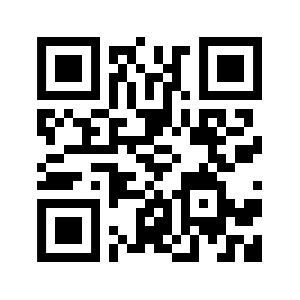 8. Wiadomo, że  dla pewnych zdarzeń  Oblicz8. Wiadomo, że  dla pewnych zdarzeń  Oblicz8. Wiadomo, że  dla pewnych zdarzeń  ObliczFilm: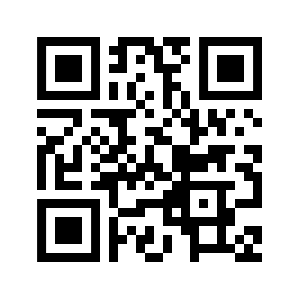 9. Z talii 24 kart losujemy 3 karty. Oblicz prawdopodobieństwo zdarzenia A – wylosowano co najmniej 2 króle.9. Z talii 24 kart losujemy 3 karty. Oblicz prawdopodobieństwo zdarzenia A – wylosowano co najmniej 2 króle.9. Z talii 24 kart losujemy 3 karty. Oblicz prawdopodobieństwo zdarzenia A – wylosowano co najmniej 2 króle.Film: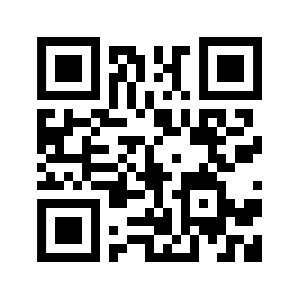 